Название компании____________Ответственный сотрудник __________________________Просим прислать информацию по нижеперечисленным пунктам. Подписать все файлы! Список контентаФирменный стиль*Логотип компании на прозрачном фоне или в векторе - в формате на выбор PNG, SVG, EPS, AIФирменные цвета и паттерны (если есть)Тексты для стенда*Краткое описание компании - 2-3 абзаца, которые отвечают на вопрос “Чем занимается компания?”Преимущества компании от 3 и более параметров -  в цифрах или пунктах, демонстрируют опыт компании и отвечают на вопрос “ПОЧЕМУ СТОИТ ВЫБРАТЬ НАС?”Сотрудники* Информация о сотрудниках, которые будут находиться на стенде Фамилия, имя, должность, контакты (телефон/ WhatsApp, Telegram или другие мессенджеры/ e-mail) * Фотографии сотрудников анфас 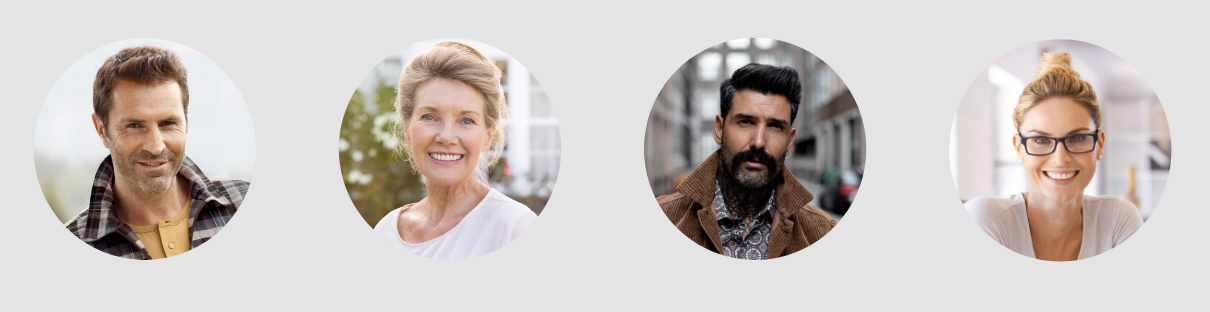 Товары или услуги* Единообразные фотографии каждого товара от 1 до 5 штук* Описание товаров или услуг со подробными или базовыми параметрами Баннеры специальных предложений, если есть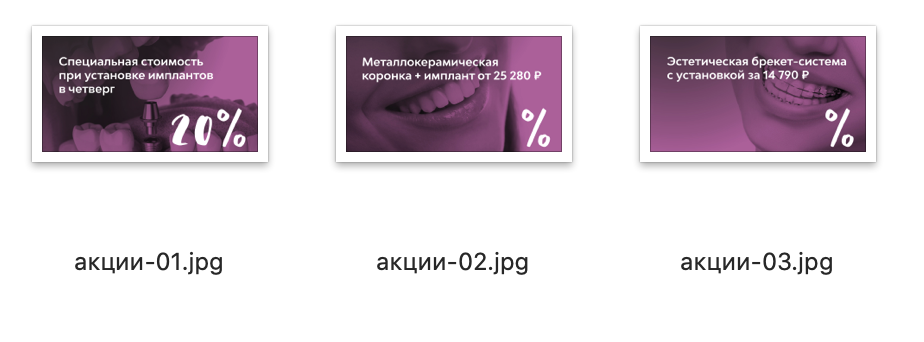 Презентационные материалы и дополнительные материалыПрезентации в формате PDF - любая дополнительная информация, каталоги, буклеты и прочее, будет размещено на стенде ссылкой на скачиваниеФотографии компании, например, фото вашего производства и прочее.Видео о компании - ссылка на Youtube * Контактная информация* Телефоны общие* Адрес сайта* E-mail общийСсылки на аккаунты компании в социальных сетяхКонтакты чатов (вотс ап, телеграмм, вайбер) общие компании!* АдресаКоды и виджеты - на стенд в раздел <head> могут быть добавлены ваши виджеты, коды аналитики и коды пикселей, для этого нужно собрать все необходимые коды в один txt файл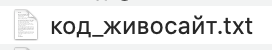 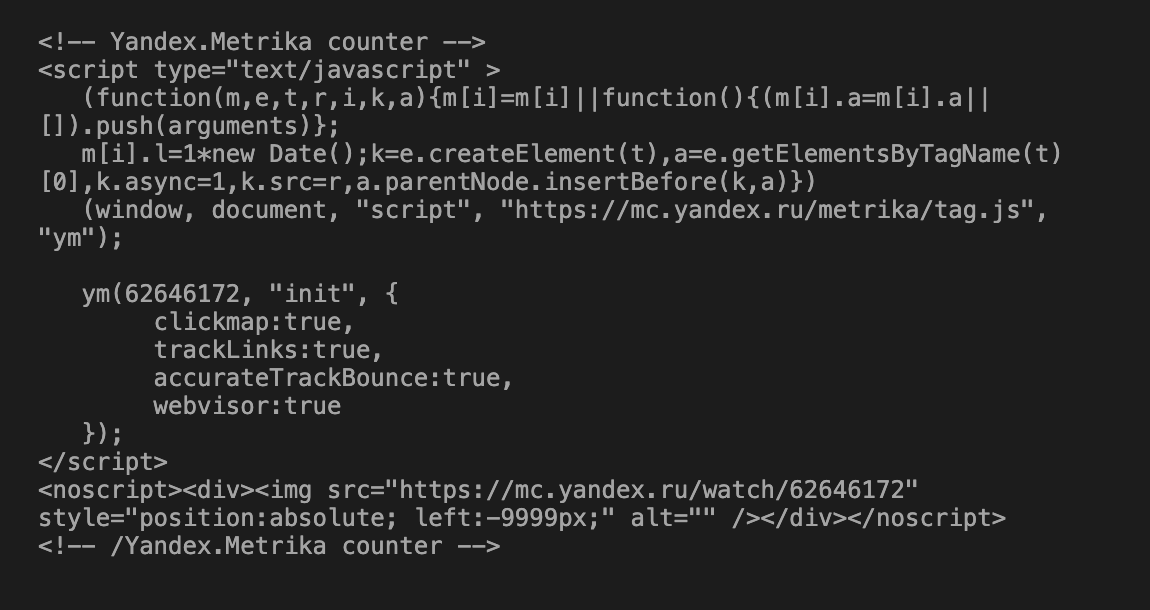  * Обязательные данныеСтруктура цифрового стенда(для информации)ОРГКОМИТЕТ АО «ЗАРУБЕЖ-ЭКСПО» Тел: +7 (495) 721 32 36  E-mail: info@zarubezhexpo.ru   Информационные блокиШапкалоготипШапканазвания быстрых ссылок (соответствующие информационным блокам страницы)Шапкассылки на соц. сетиПервый блокИзображение, фонПервый блокЗаголовок, текстПервый блокфотографии сотрудников анфас, их ФИО, должности и номера телефонов для привязки мессенджера/или e-mail для отправки писемО компанииТексты, изображенияПредлагаемые товары и услугиТексты, изображенияПрезентационные материалыФайлы для скачивания - PDF весом до 20мб каждый. Для создания галереи из презентационных материалов: изображения нужны в формате jpeg, каждая весом до 400 кб и 1500 пикселей по длинной стороне, файлы пронумерованы по порядку.ВидеороликВидео в виде ссылки на youtubeПереговорная комната (если нужна)Фоновое изображение или видео (по желанию)Контактные данныеТексты, ссылкиФормы обратной связиКоличество полей, данные для заполнения, email для доставкиДополнительноБрендбук, визуальные материалы, пожелания по другим информационным блокам, не вошедшим в список